ДОГОВОР№ __________________за научни изследвания по проект:Днес, ……….....………….........…….г., се сключи настоящият Договор, между:Аграрен университет – Пловдив, представляван от ректора                                             проф. д-р Христина Георгиева Янчева и гл. счетоводител Ив. Налджиян, наричан в договора ВЪЗЛОЖИТЕЛНаучен колектив, представляван от ръководителя на научно-изследователския колектив ......................................................................................, оперативния ръководител на проекта ………………….………………................., наричани по-нататък в договора ИЗПЪЛНИТЕЛИ иЦентър за научни изследвания, трансфер на технологии и защита на интелектуалната собственост (ЦНИТТЗИС) при АУ – Пловдив, представляван от председателя на управителния съвет на ЦНИТТЗИС  – проф. д-р Владислав Попов и отговорния счетоводител Мария Механджийска, наричани по-нататък в договора ОБСЛУЖВАЩО ЗВЕНО, за следното:1. ПРЕДМЕТ НА ДОГОВОРА1.1. ВЪЗЛОЖИТЕЛЯТ възлага, а ИЗПЪЛНИТЕЛИТЕ поемат задължението да извършат научни изследвания по посочената тема и да създадат научен продукт в срок от ..................................1.2. Изискванията към научноизследователските продукти са посочени в научния план (Приложение 1), който е неразделна част от договора.1.3. Крайните и междинни срокове и етапи за провеждане на научните изследвания, формата и начинът на отчитането им са посочени в работната програма (Приложение 2), която е неразделна част от договора.2. ЗАДЪЛЖЕНИЯ НА СТРАНИТЕ2.1. НА РЪКОВОДИТЕЛЯ НА НАУЧНО-ИЗСЛЕДОВАТЕЛСКИЯ КОЛЕКТИВ2.1.1. Да създаде необходимите условия за спазване на изискванията на Правилата и процедурата по организация,  изпълнение, наблюдение  и оценка на научноизследователски проекти в рамките на научно-изследователската сесия на ЦНИТТЗИС на АУ.2.1.2. Да създаде необходимите организационни условия за извършването на научните изследвания за реализиране на работната програма.2.1.3. Да осъществява контрол върху спазване на сроковете посочени в научния план за осъществяване на научните изследвания.2.1.4. Никой от научноизледователския екип няма право да използва получените научни резултати от този проект в свои публикации, освен след изричното разрешение, получено от всички участници в колектива. 2.2. НА ОПЕРАТИВНИЯ РЪКОВОДИТЕЛ НА ПРОЕКТА2.2.1. Да създаде необходимите условия (оперативни, материални и др.) за извършването на научните изследвания и реализиране на работната програма.2.2.2  Да извърши научните изследвания в определения срок и да получи научните резултати, като осигури постигането на изискванията, посочени в научния план.2.2.3. Да изразходва целево и законосъобразно предоставените средства за изпълнение на работите по договора. Не могат да се отклоняват средства за изпълнение на други задачи, освен с изрично писмено съгласие на ВЪЗЛОЖИТЕЛЯ.2.2.4. Да посочва при публикуване и предоставяне на получените междинни и крайни резултати, че изследванията са финансирани от фонд „Научни изследвания” на Аграрен университет – гр. Пловдив. 2.2.5. Да декларира, че не е получил и няма да получава суми от други организации, освен упоменатите в настоящия договор за същото или част от същото изследване; че използването на стари научни резултати на членовете на колектива ще бъде отразено по определен ред (напр. Да бъдат използвани за сравнение); че в случаите на ползване на чужди резултати ще се спазват изискванията на Закона за авторското право и сродните му права.2.2.6. Ежегодно да отчита получените резултати пред УС на ЦНИТТЗИС.2.2.7. При искане отправено от УС на ЦНИТТЗИС да отчита междинни резултати пред УС на ЦНИТТЗИС.		2.3. НА ЦНИТТЗИС ПРИ АГРАРЕН УНИВЕРСИТЕТ2.3.1. Да създаде необходимите организационни, материални и други условия за извършването на научните изследвания, съобразно работната програма;2.3.2. Да отказва плащане на нецелесъобразни разходи. В случай на съмнение относно целесъобразността на разхода плащането става само след писмено съгласие на ВЪЗЛОЖИТЕЛЯ.2.3.3. Да изготвя пълен финансов отчет за направените разходи през отчетната година при приемане на отчета.2.3.4. Да възстанови по сметката на ЦНИТТЗИС на АУ всички получени, но неизразходвани средства.2.3.5. Да възстанови на ЦНИТТЗИС за своя сметка допуснатите незаконосъобразни разходи, както и такива, направени без съгласието на ВЪЗЛОЖИТЕЛЯ;2.3.6. Да получава полагащите се средства за обслужването на договора,  в размерите определени във вътрешните правила на Университета.2.3.7. Да приеме с протокол оборудването и апаратурата, закупени по настоящия договор, да ги ползва като добър стопанин – целево и законосъобразно, и да ги отчита задбалансово като дълготрайни материални активи. ВЪЗЛОЖИТЕЛЯТ си запазва правото на собственост върху апаратурата и другите основни средства, като го предоставя за ползване съгласно “Указанията за съхранение и движение на дълготрайните материални активи”.2.3.8. Да съхранява отчетите за научни изследвания и създадените научни продукти съгласно действащата нормативна уредба.2.4. НА ВЪЗЛОЖИТЕЛЯ2.4.1. Да осигури предвидените в този договор средства за извършване на научните изследвания и да извърши плащането.2.4.2. Да приема междинни и крайни резултати съгласно научния план и работната програма (Приложения 1 и 2), когато същите отговарят на условията на настоящия договор.Да проверява изпълнението на договорените дейности, без да се намесва в организацията и извършването на научните изследвания.3. НАУЧЕН КОЛЕКТИВ3.1. Научните изследвания се извършват от научен колектив (Приложение 3), който е неразделна част от договора.3.2. Допълнителни членове на научния колектив се включват от оперативния ръководител след писмено уведомяване и съгласие на ВЪЗЛОЖИТЕЛЯ.3.3. Отпадането на членове от научния колектив става само при заявено лично желание поради обективна невъзможност за участие и след писмено уведомяване и съгласие на ВЪЗЛОЖИТЕЛЯ.3.4. В отношенията си с ВЪЗЛОЖИТЕЛЯ за изпълнението на договора всички членове на научния колектив носят солидарна отговорност с оперативния ръководителя на проекта.4. ПРАВА ВЪРХУ ПРОДУКТИТЕ4.1. Научните продукти, включително конструктивна, проектна и друга документация, образци и модели, програмни продукти и др., които не са обект на особено правна закрила, са собственост на ВЪЗЛОЖИТЕЛЯ и не могат да бъдат предоставяни на трети лица без негово съгласие.4.2. Отношенията между ВЪЗЛОЖИТЕЛЯ и ИЗПЪЛНИТЕЛЯ, създали в резултат на изпълнение на договора изобретение годно за патентоване, се уреждат съгласно Закона за патентите.4.3. ИЗПЪЛНИТЕЛИТЕ нямат право да предоставят научните продукти на трети лица, освен въз основа на писмено споразумение с ВЪЗЛОЖИТЕЛЯ. 5. ФИНАНСОВИ УСЛОВИЯ5.1. За провеждането на научните изследвания и постигане на резултати ще се предоставят средства в размер на.................... (за съответната финансова година).5.2. Средствата по предходната алинея се осигуряват:от ВЪЗЛОЖИТЕЛЯ – АУ чрез ЦНИТТЗИС ..................................... лева; от други източници....................................................................... лева.5.3. В рамките на сумата ВЪЗЛОЖИТЕЛЯТ ще осигури разпределението на плащанията по съответните етапи, посочени в работната програма (Приложение 2).5.4. Средствата се разходват съгласно предварителното финансово разпределение (Финансов план – Приложение 4).5.5. Отпуснатите средства не могат да се използват за трудови възнаграждение на членовете на колектива, както и за привличане на консултанти и извънщатни сътрудници и на лица по външно съвместителство съгласно КТ.5.6. Всички разходи се извършват по нареждане на ръководителя на колектива. Преразпределение на средствата предвидени във финансовия план могат да стават само с разрешение на зам. ректора по научно изследователска дейност (НИД) или на председателя на УС на ЦНИТТЗИС.6. КОНТРОЛ6.1. ВЪЗЛОЖИТЕЛЯТ има право да проверява изпълнението на договора по всяко време (Приложение 5), както и да иска представяне на междинни отчети от ръководителя на научния колектив.6.2. ИЗПЪЛНИТЕЛИТЕ са длъжни да осигурят на представителите на ВЪЗЛОЖИТЕЛЯ свободен достъп до всички помещения, лаборатории, оборудване, материали, документи и др., които са свързани с изпълнението на работната програма на договора.6.3. ИЗПЪЛНИТЕЛИТЕ са длъжни да представят на ВЪЗЛОЖИТЕЛЯ необходимите разяснения, справки, отчети и други материали, отразяващи изпълнението на договора и хода на работите по него.7. РЕД ЗА ПРЕДАВАНЕ И ПРИЕМАНЕ7.1. ИЗПЪЛНИТЕЛИТЕ отчитат пред ВЪЗЛОЖИТЕЛЯ етапите и междинните резултати в срокове и по реда, посочени в работната програма (Приложение 2).7.2. ВЪЗЛОЖИТЕЛЯТ приема резултатите чрез УС на ЦНИТТЗИС.7.3. Решението на УС на ЦНИТТЗИС се утвърждава  от Академичен Съвет, което е акт на приемане.7.4. ВЪЗЛОЖИТЕЛЯТ е длъжен да се произнесе по приемането на резултата в                           30-дневен срок след предаването или отчитането му.7.5. Ако ВЪЗЛОЖИТЕЛЯТ не се произнесе в срок, се счита, че резултатите съответстват на договора.7.6. Възложителят може:7.6.1. да приеме резултатите;7.6.2. да приеме резултатите при условие за отстраняване на констатираните недостатъци или за допълване в срок, определен от ВЪЗЛОЖИТЕЛЯ;7.6.3. да откаже приемането на отчета и даде срок за довършване или поправяне на съществени, но отстраними недостатъци;7.6.4. да откаже да приеме отчет, когато същият е със съществени и неотстраними недостатъци.7.7. В случаите на приемане на условията по чл.7.6.2 и 7.6.3. ИЗПЪЛНИТЕЛИТЕ са длъжни да представят за одобрение от ВЪЗЛОЖИТЕЛЯ  на конкретна програма за отстраняване на недостатъците.8. ИЗМЕНЕНИЯ И ПРЕКРАТЯВАНЕ НА ДОГОВОРА8.1. Договорът може да бъде изменен по срокове, показатели, цена и други условия с писмено съгласие между страните.8.2. Договорът може да бъде прекратен със съгласието на ВЪЗЛОЖИТЕЛЯ в случаите, когато ИЗПЪЛНИТЕЛИТЕ установят, че въпреки добросъвестно положените усилия, високата квалификация на специалистите, създадената организация и други условия, постигането на резултатите е невъзможно поради непреодолими научни проблеми или обстоятелства на форсмажор. Решението по този въпрос се взема от УС на ЦНИТТЗИС.8.3. Договорът може да бъде прекратен едностранно от страна на ВЪЗЛОЖИТЕЛЯ, при вина на ИЗПЪЛНИТЕЛИТЕ, когато:8.3.1. ИЗПЪЛНИТЕЛИТЕ не изпълняват задълженията си по договор поради причина, за която те отговарят. В този случай ВЪЗЛОЖИТЕЛЯТ може да прекрати договора, като даде нов срок на ИЗПЪЛНИТЕЛИТЕ с писмено предупреждение. След изтичане срока на предупреждението договорът се счита за прекратен.8.3.2. В случаите на чл.8.3.1 и без да се даде допълнителен срок на ИЗПЪЛНИТЕЛИТЕ, ако ВЪЗЛОЖИТЕЛЯТ прецени, че изпълнението е станало невъзможно – изцяло или отчасти; или ако поради забавата на ИЗПЪЛНИТЕЛИТЕ е станало безполезно; или ако задължението е трябвало да се изпълни непременно в уговорения срок.8.3.3. ВЪЗЛОЖИТЕЛЯТ може да прекрати договора и в случай, че ИЗПЪЛНИТЕЛИТЕ:8.3.3.1. закъснеят с повече от 30 дни при предаване на резултатите или ако не е спазен уговореният по общо съгласие допълнителен срок за предаване;8.3.3.2. предадат продукта с неотстраними недостатъци или не отстранят недостатъците в допълнителния срок;8.3.3.3. не изпълняват задълженията си по договора и не създават условия, необходими за успешното разработване, с което се поставя в опасност изпълнението на договора;8.3.3.4. не постигат крайните резултати или постигнатите резултати не съответстват на договорените.8.3.3.5. когато представения отчет е със съществени и неотстраними недостатъци, съобразно посоченото в чл.7.6.4.8.4. Когато договорът е прекратен по вина на ИЗПЪЛНИТЕЛИТЕ, в случаите на                      чл. 8.3. те са длъжни да възстановят на ВЪЗЛОЖИТЕЛЯ всички предоставени им средства.8.5. ВЪЗЛОЖИТЕЛЯТ може да прекрати договора едностранно и без вина на ИЗПЪЛНИТЕЛИТЕ. В този случай ВЪЗЛОЖИТЕЛЯТ заплаща фактически направените разходи до момента на прекратяването.9. ДОПЪЛНИТЕЛНИ ИЗИСКВАНИЯ9.1. Счетоводството на ЦИТТЗИС води този договор на отделна партида.9.2. При виновно неизпълнение на настоящия договор ръководителят на колектива може да бъде санкциониран с решение на УС на ЦНИТТЗИС с “лишаване от правото”:9.2.1. да ръководи договори, финансирани от АУ чрез ЦИТТЗИС за определен срок, който не може да бъде по-дълъг от 3 години;9.2.2. да участва в колективи по договори, финансирани от АУ чрез ЦИТТЗИС за определен срок, който не може да бъде по дълъг от 3 години.9.3. Управление на риска9.3.1 Ръководителите на колективи предприемат всички възможни мерки за адресиране и смекчаване на рисковете, свързани с изпълнението на научните задачи в одобрените и текущите проекти, включително рисковете от състояние на форсмажор, разписани в Чл. 11 на Правилата и процедурата по организация,  изпълнение, наблюдение  и оценка на научноизследователски проекти в рамките на научно-изследователската сесия на ЦНИТТЗИС на АУ.НЕРАЗДЕЛНА ЧАСТ ОТ ДОГОВОРА СА ПРИЛОЖЕНИЯТА:Приложение 1. Научен планПриложение 2. Работна програмаПриложение 3. Основен състав на Научния колективПриложение 4. Предварително финансово разпределениеПриложение 5. Контрол върху изпълнението на договора.ИЗПЪЛНИТЕЛИ:        			        ВЪЗЛОЖИТЕЛ:1. проф. д-р Владислав Попов ...........................       1. Проф. д-р Х. Янчева ..................2. Отг. счет. М. Механджийска ..................	               2. Гл. счет. Ив. Налджиян ...................3. Научен р-л на проекта ................ Приложение 1Научен планВъведение………………………………………………………......……………………………………………………………………………………………..........………………………………………Анализ на изследванията до момента………………………………………………………......……………………………………………………………………………………………..........………………………………………3. Цел………………………………………………………......……………………………………………………………………………………………..........………………………………………4. Подход………………………………………………………......……………………………………………………………………………………………..........………………………………………5. Очаквани резултати………………………………………………………......……………………………………………………………………………………………..........………………………………………Приложение 2РАБОТНА ПРОГРАМА* Посочва се периода на етапа в месеци, например I – IV.20..Приложение 3Основен състав на Научния колективПриложение 4ФИНАНСОВ ПЛАН НА ПРОЕКТА*Посочва се апаратурата и оборудването, която се предвижда да се закупи и приблизителната ѝ цена.*Предвидените средства се превеждат на УОВБ веднага след  подписването на договора.Приложение 5Контрол върху изпълнението на договораСрок за контрол на междинните резултати през отчетната година (ръководителят на проекта посочва периода) юни – юли; септември – октомври 20…. г.Срок за отчет на годишните резултати – декември 20….-януари 20….. г. Средствата за втора и трета финансова година ще бъдат определени с допълнително споразумение, след отчитане на резултатите от проекта в края на първата финансова година!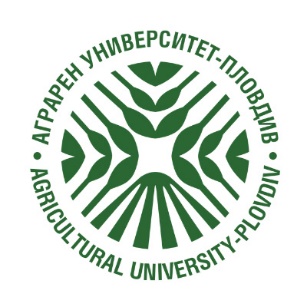 Тема:Регистрационен №:Научен р-л на проекта:Тема:Регистрационен №:Научен р-л на проекта:№ наeтапаСъдържание на етапаПродължителност (месеци)Продължителност (месеци)Резултати1. За първата финансова година:1. За първата финансова година:1. За първата финансова година:1. За първата финансова година:1. За първата финансова година:1.1.Брой месеци *1.2.Брой месеци 1.3.Брой месеци 1.4.Брой месеци № наeтапаСъдържание на етапаПродължителност (месеци)Продължителност (месеци)Резултати2. За втората финансова година:2. За втората финансова година:2. За втората финансова година:2. За втората финансова година:2. За втората финансова година:2.1.Брой месеци 2.2.Брой месеци 2.3.Брой месеци № наeтапаСъдържание на етапаПродължителност (месеци)Продължителност (месеци)Резултати3. За третата финансова година:3. За третата финансова година:3. За третата финансова година:3. За третата финансова година:3. За третата финансова година:3.1.Брой месеци 3.2.Брой месеци 3.3.Брой месеци Тема:Регистрационен №:Научен р-л на проекта:Членове:Членове:1.2.3.4.5.6.Консултанти:Консултанти:1.2.3.4.5.6.Тема:Регистрационен №:Научен р-л на проекта:За първата финансова година:За първата финансова година:За първата финансова година:Апаратура и оборудване*Апаратура и оборудване*лвлвМатериали, химикали, образци, консумативи:Материали, химикали, образци, консумативи:лвлвИнформационни продукти и услуги (литература, патенти, компютърно време):Информационни продукти и услуги (литература, патенти, компютърно време):лвлвКомандировки:Командировки:лвлвЗаплащане на звена подизпълнители за извършване на научно-помощни действия по проекта:Заплащане на звена подизпълнители за извършване на научно-помощни действия по проекта:Заплащане на звена подизпълнители за извършване на научно-помощни действия по проекта:Заплащане на звена подизпълнители за извършване на научно-помощни действия по проекта:в УОВБ*:в УОВБ*:лвлввъншни организации:външни организации:лвлвЛабораторни разходи:Лабораторни разходи:Лабораторни разходи:Лабораторни разходи:в АУ:лвлвлввъншни организации:лвлвлвПубликуване на резултати от изследванията и др.:лвлвлвКанцеларски разходи, копирни услуги и др.  (до 5 % от общата стойност на договора):лвлвлвОтчисления за ЦНИТТЗИС (10% от общата сума):лвлвлвДруги (посочва се какви други разходи се очаква да се направят): лвлвлвОбщо:лвлвлвЗа втората финансова година:За втората финансова година:лвлвлвлвОбщо:лвЗа третата финансова година:За третата финансова година:лвлвлвлвОбщолвОбща стойност на проекта:лвТема:Регистрационен №:Научен р-л на проекта:Оперативен р-л на проекта: